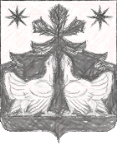 РОСИЙСКАЯ ФЕДЕРАЦИЯАДМИНИСТРАЦИЯ ЗОТИНСКОГО СЕЛЬСОВЕТАТУРУХАНСКОГО РАЙОНАКРАСНОЯРСКОГО КРАЯПОСТАНОВЛЕНИЕОб основных направлениях бюджетной и налоговой политики Зотинского сельсовета на 2016 – 2018 годы 

      В соответствии с решением Совета народных депутатов муниципального образования Зотинский сельсовет от 05.09.2013 года №  25-8 «Об утверждении Положения о бюджетном процессе в муниципальном образовании Зотинский сельсовет», в целях составления проекта бюджета муниципального образования Зотинский сельсовет на 2016 год и на плановый период 2017 и 2018 годов , руководствуясь  ст. ст. 51, 52  Устава Зотинского сельсовета Туруханского района Красноярского краяПОСТАНОВЛЯЕТ: 
1. Утвердить основные направления бюджетной и налоговой политики Зотинского сельсовета на 2016 – 2018 годы, согласно приложению № 1 к настоящему постановлению. 2. Считать утратившим силу  постановление администрации Зотинского сельсовета  от 06.11.2014  № 44-п « Об основных направлениях бюджетной и налоговой  политики Зотинского сельсовета на 2015-2017 годы»
2. Главному бухгалтеру обеспечить разработку проекта бюджета Зотинского сельсовета на основе основных направлений бюджетной и налоговой политики Зотинского сельсовета  на 2016 – 2018 годы. 
3. Настоящее постановление вступает в силу с момента официального опубликования в  газете « Ведомости органов местного самоуправления Зотинского  сельсовета». 
4. Контроль за  исполнением  настоящего  постановления оставляю за собой. 

Глава  Зотинского  сельсовета :   ________________  И. Г. Моисеева                                                                                                           Приложение № 1к постановлению Администрации Зотинского сельсоветаот  05.11.2015 года  №  39-пОсновные направления бюджетной и налоговой политикиЗотинского сельсовета на 2016 год и  плановыйпериод 2017 и 2018 годовОсновные направления бюджетной политики на 2016 год и на плановый период 2017 и 2018 годов  подготовлены в соответствии с бюджетным законодательством Российской Федерации в целях составления проекта бюджета на 2016 год и на плановый период 2017 и 2018 годов. При подготовке Основных направлений бюджетной политики были учтены положения Послания Президента Российской Федерации Федеральному Собранию Российской Федерации, Бюджетного послания Президента Российской Федерации о бюджетной политике в 2014 - 2016 годах, указов Президента Российской Федерации от 7 мая 2012 года, Программы повышения эффективности управления общественными (государственными и муниципальными) финансами на период до 2018 года, государственных программ Российской Федерации.Разработка данного документа осуществлялась с учетом итогов реализации бюджетной политики в период до 2014-2015 годов, а также на основании Основных направлений налоговой политики на 2016 год и плановый период 2017 и 2018 годов. Целью Основных направлений бюджетной политики является описание условий, принимаемых для составления проекта муниципального бюджета на 2016 - 2018 годы, основных подходов к его формированию и общего порядка разработки основных характеристик и прогнозируемых параметров бюджета обеспечение прозрачности и открытости бюджетного планирования.I. Основные результаты и проблемы бюджетной политикиВ 2012 году и в начале 2013 года бюджетная политика Зотинского сельсовета была направлена на решение социально-экономических задач, в первую очередь поставленных в указах Президента Российской Федерации от 07 мая 2012 года, на обеспечение устойчивости бюджета поселения и повышение эффективности управления муниципальными финансами, в числе основных – улучшение условий жизни населения сельского поселения. Средняя заработная плата работников учреждений бюджетного сектора доведена до уровней, установленных Указом Президента Российской Федерации от 07 мая 2012 года № 597 «О мероприятиях по реализации государственной социальной политики».  С 2012 года в новом статусе начали осуществлять деятельность 2 казенных учреждения, с 2013 г. 3 казенных учреждения. Цель – мотивация учреждений к повышению качества предоставления услуг населению. Бюджет муниципального образования Зотинского сельсовета на 2015-2017 годы сформирован без дефицита. Это обеспечивает повышение устойчивости бюджета муниципального образования.По итогам 2014 года обеспечена положительная динамика основных показателей консолидированного бюджета Зотинского  сельсовета. 
Исполнение консолидированного бюджета Зотинского сельсовета за 2014 год составило: по доходам – 13020,77 тыс. рублей и по расходам – 13373,46 тыс. рублей (в том числе свободный остаток средств бюджета на 01.01.2014 г. 1027,7 тыс.руб.), что на 0,25 процента или на 33,13 тыс. рублей ниже показателей 2013 года по доходам и на 5,8 процента или на 772,15 тыс. рублей выше по расходам. По результатам исполнения консолидированного бюджета Зотинского сельсовета за 2014 г. сложился профицит бюджета в сумме 675,1 тыс. рублей. 
Объем собственных налоговых и неналоговых доходов составил 856,47 тыс. рублей или 7,04 процента всех поступлений в бюджет Зотинского сельсовета. Прирост по сравнению с 2013 годом составил  103,9 тыс. рублей. II. Основные задачи бюджетной политики на 2016 – 2018 годыРанее поставленные цели бюджетной и налоговой политики Зотинского сельсовета: повышение качества жизни всех слоев населения, не потеряли своей актуальности и должны быть достигнуты с учетом решения новых задач при преодолении существующих проблем. Обеспечение потребностей граждан  в государственных и муниципальных услугах , увеличение их доступности и качества ,  выполнению государственных (муниципальных ) функций , реализации долгосрочных приоритетов и целей социально – экономического развития.Для обеспечения повышения качества жизни населения, на первый план выходит решение задач повышения эффективности расходов и переориентации бюджетных ассигнований в пользу приоритетных направлений и программ, обеспечивающих максимальное достижение общественно значимых результатов, наиболее важные из которых установлены указами Президента Российской Федерации от 07 мая 2012 года. Многие программы рассчитаны на увеличение бюджетного финансирования, источники которого не обозначены.При формировании проекта бюджета муниципального образования Зотинский сельсовет на 2016-2018 годы для достижения целей бюджетной политики особое внимание следует уделить решению следующих основных задач.Обеспечение долгосрочной сбалансированности и устойчивости бюджета муниципального образования Зотинский сельсовет, как базового принципа ответственной бюджетной политики при безусловном исполнении всех обязательств Зотинского сельсовета и выполнении задач, поставленных в указах Президента Российской Федерации от 07 мая 2012 года. Формирование бюджета с учетом долгосрочного прогноза основных параметров бюджета, систематический анализ и оценка рисков для бюджета, полнота учета финансовых и других ресурсов, направленные на достижение целей государственной и муниципальной политики. Принятие расходных обязательств  при  наличии четкой оценки необходимых для их исполнения бюджетных ассигнований, принятие новых расходных обязательств с учетом сроков их реализации и принципов реализации. Основой для долгосрочного бюджетного планирования будут муниципальные программы Зотинского сельсовета. Они станут основным механизмом, с помощью которого увязываются стратегическое и бюджетное планирование. 
Бюджетные расходы на непрограммные направления деятельности органов местного самоуправления должны быть финансово-экономически обоснованы, их удельный вес в бюджете не значителен. Укрепление налогового потенциала Зотинского сельсовета и максимально возможное использование собственных налоговых ресурсов .2. Оптимизация структуры расходов бюджета муниципального образования Зотинский сельсовет. 1)Бюджетная политика в сфере расходов будет направлена на безусловное исполнение действующих расходных обязательств, в том числе – с учетом их оптимизации и повышения эффективности использования финансовых ресурсов. 
Приоритезация  расходов в обязательном порядке предполагает выбор приоритетных расходных обязательств, позволяющих достичь наилучшего результата, в том числе в долгосрочном периоде. Этому будет способствовать повышение ответственности и заинтересованности ответственных исполнителей муниципальных программ Зотинского сельсовета за достижение целей в сфере социально-экономического развития Зотинского сельсовета. 
При формировании базовых расходов бюджета сельского поселения будет учитываться наличие проектной (сметной) документации, положительное заключение экспертизы на объекты строительства, реконструкции и капитального ремонта.
Для мобилизации ресурсов будет продолжена работа по оптимизации структуры бюджетных расходов за счет повышения эффективности расходов и их концентрации на приоритетных задачах, сформулированных в указах Президента Российской Федерации. 
Основными резервами повышения эффективности использования бюджетных средств будет являться оптимизация расходов на закупку товаров, работ, услуг для государственных нужд. 
2)Продолжится оптимизация расходов по содержанию органов власти местного самоуправления на основе нормирования управленческих расходов в части материальных затрат. 3) обеспечение реализации мероприятий по энергосбережению. В соответствии с Федеральным законом от 23.11. 2009 № 261-ФЗ планирование расходов бюджета на оплату потребляемых муниципальными учреждениями топливно-энергетических ресурсов на 2016–2018 годы должно осуществляться с учетом сокращения объемов их потребления в натуральном выражении на 3% к предыдущему году;3. Развитие программно-целевых методов управления.В рамках создания новой модели бюджетного планирования особое внимание будет уделяться расширению программного принципа планирования и исполнения бюджетов. Муниципальные программы должны стать ключевым механизмом, с помощью которого увязываются стратегическое и бюджетное планирование. Проект бюджета муниципального образования Зотинский сельсовет на 2016-2018 годы будет сформирован в структуре муниципальных программ и непрограммных мероприятий. При этом муниципальные программы поселения, являясь инструментом реализации политики поселения, сами по себе не формируют расходных обязательств, а задают общие границы для их принятия и исполнения с учетом увязки расходных обязательств разных видов с целями и ожидаемыми результатами в определенной сфере деятельности.4. Развитие налогового потенциала территории.Основные цели налоговой политики Зотинского сельсовета – создание условий для обеспечения долгосрочной сбалансированности и устойчивости бюджета сельского поселения. 
Важным направлением реализации налоговой политики является совершенствование налогообложения недвижимого имущества, земельных участков. Будет продолжена ежегодная оценка эффективности социальных, бюджетных, экономических стимулов расширения налоговой базы за счет установления решениями Совета депутатов налоговых льгот, а также приняты меры по отмене при их неэффективности. 
Расширение налогового потенциала сельского поселения предусматривается за счет принимаемых мер по снижению задолженности по платежам в бюджет. 
Продолжится практика ведения мониторинга изменений федерального и краевого налогового законодательства внесение соответствующих изменений в правовые акты Зотинского сельсовета. 
Важнейшим направлением остается разработка и реализация механизмов контроля за исполнением доходов консолидированного бюджета Зотинского сельсовета и снижением недоимки. 5. Развитие межбюджетных отношений

Очередной бюджетный период станет важным этапом развития межбюджетных отношений в связи с необходимостью принятия трехлетних бюджетов в программном формате, обеспечения реализации указов Президента Российской Федерации и дальнейшего изменения в разграничении полномочий. В этих условиях должны быть исключены риски несбалансированности местных  бюджетов. Особое внимание будет уделено недопущению образования просроченной кредиторской задолженности. 
В целях осуществления качественного бюджетного процесса необходимо обеспечить принятие сбалансированного бюджета сельского поселения на 2016 – 2018 годы в программном  и непрограммном формате в срок до 1 января 2016 г., с учетом выявления резервов и их перераспределения в пользу приоритетных направлений и проектов, прежде всего обеспечивающих решение поставленных в указах Президента Российской Федерации задач и создающих условия для социально-экономического развития. 
В части формирования межбюджетных отношений усилится ответственность за проведение эффективной бюджетной политики.6. Повышение прозрачности бюджета и бюджетного процесса.Наряду с формированием и исполнением бюджета сельского поселения гражданам представится  возможность получения в доступной и наглядной форме информации о параметрах бюджета, планируемых и достигнутых результатах использования бюджетных средств. 
Обеспечению открытости и подконтрольности бюджетного процесса будет способствовать проведение публичных слушаний по проекту бюджета сельского поселения, отчету о его исполнении, а также о наиболее крупных муниципальных закупках. Публикуемая в открытых источниках информация позволит гражданам составить представление о направлениях расходования бюджетных средств и сделать выводы об эффективности расходов и целевом использовании средств.                                      7. Развитие и повышение эффективности 
                                         муниципального финансового контроля 
                              
                В текущем году и среднесрочной перспективе получит дальнейшее развитие система муниципального финансового контроля Зотинского сельсовета. 
       В связи с внесенными Федеральным законом от 23.07.2013 № 252-ФЗ «О внесении изменений в Бюджетный кодекс Российской Федерации и отдельные законодательные акты Российской Федерации» изменениями в Бюджетный кодекс Российской Федерации в части регулирования государственного (муниципального) финансового контроля и ответственности за нарушение бюджетного законодательства Российской Федерации, а также на основании Федерального закона от 05.04.2013 № 44-ФЗ «О контрактной системе в сфере закупок товаров, работ, услуг для обеспечения государственных и муниципальных нужд» основными направлениями развития в этой сфере станут разграничение и уточнение полномочий Зотинского сельсовета, в том числе: 
     проведение санкционирования оплаты каждого денежного обязательства получателей бюджетных средств после проверки документов, подтверждающих возникновение таких обязательств, и проверки на всех этапах осуществления закупок соответствия информации о предоставленных объемах финансового обеспечения информации, зафиксированной в документах; 
      осуществление внутреннего муниципального финансового контроля (должностными лицами) полномочий по контролю за соблюдением бюджетного законодательства и иных нормативных правовых актов, регулирующих бюджетные правоотношения, контроля за полнотой и достоверностью отчетности о реализации муниципальных программ Зотинского сельсовета, осуществление контроля за соблюдением законодательства при составлении и исполнении бюджета в отношении расходов, связанных с закупками, установление достоверности учета таких расходов; 
       осуществление главными распорядителями бюджетных средств контроля за соблюдением внутренних стандартов и процедур составления, исполнения бюджета по расходам, составления бюджетной отчетности и ведения бюджетного учета этим главным распорядителем и подведомственными ему получателями бюджетных средств. 
         Главная задача этой работы – организация действенного, компетентного и всеобъемлющего контроля за эффективным использованием бюджетных средств в целях повышения качества управления финансами и результативности муниципальных программ Зотинского сельсовета. 
 III.  Приоритетные расходы бюджета муниципального образования Зотинский сельсовет на 2016 год и на плановый период 2017 и 2018 годовФормирование объема и структуры расходов бюджета муниципального образования Зотинский сельсовет на 2016-2018 годы будет осуществляться исходя из следующих основных подходов:1) определение объемов бюджетных ассигнований на исполнение действующих расходных обязательств Зотинский сельсовет:на 2016-2017 годы – на основе объемов расходов, утвержденных решением Совета народных депутатов о бюджете муниципального образования Зотинский сельсовет на 2015 год и на плановый период 2016-2017 гг. с учетом оптимизации муниципальных закупок, межбюджетных трансфертов, а также дополнительных расходов, необходимых на реализацию выполнения указов Президента Российской Федерации от 07 мая 2012 года;на 2018 год - исходя из необходимости финансового обеспечения длящихся расходных обязательств.2) определение бюджетных ассигнований на исполнение принимаемых расходных обязательств Зотинского сельсовета исходя из суммы доходов бюджета муниципального образования Зотинский сельсовет в 2016 – 2018 годах.В рамках выработанных бюджетных подходов к формированию расходов бюджета муниципального образования Зотинский сельсовет на предстоящие три года будут обеспечены следующие приоритеты в отраслях бюджетной сферы Зотинского сельсовета 3.1. В сфере культурыПрогноз развития сферы культуры предполагает создание условий для оптимизации расходов отрасли и концентрацию финансовых ресурсов на следующих приоритетных направлениях развития отрасли:- повышение качества и расширение спектра муниципальных услуг в сфере культуры, организация процесса модернизации библиотек и библиотечного дела;- обеспечение достойной оплаты труда работников учреждений культуры, развитие и сохранение кадрового потенциала учреждений культуры;- обеспечение доступности к культурному продукту путем информатизации отрасли;- сохранение культурного и исторического наследия Зотинского сельсовета, обеспечение доступа граждан к культурным ценностям. Во исполнение Указа Президента Российской Федерации от 07 мая 2012 года № 597 "О мероприятиях по реализации государственной социальной политики" будет обеспечено доведение к 2018 году средней заработной платы работников культуры до средней заработной платы. Повышение финансовой самостоятельности учреждений культуры должно способствовать повышению качества оказываемых услуг.3.2. В сфере молодежной политикиПриоритетными направлениями бюджетной политики в сфере молодежной политики на 2016-2018 годы являются:- создание условий для современного патриотического развития молодёжи на территории Зотинского сельсовета;- формирование устойчивой жизненной позиции;- формирование здорового образа жизни молодежи3.3. В сфере жилищно-коммунального хозяйстваВ 2016 году продолжится работа по формированию благоприятной среды для проживания населения и повышения уровня внешнего благоустройства территории. В рамках основных направлений предстоит решение следующих ключевых задач:организация уличного освещения населенных пунктов;проведение мероприятий по посадке и уходу за зелеными насаждениями, выращивание и высадка цветочной рассады;организация содержания мест захоронения:Организация сбора и вывоза мусора;Создание и обустройство детских спортивных площадок3.4. В сфере управленияБюджетная политика в сфере управления будет направлена на:- повышение эффективности бюджетных расходов за счет оптимизации муниципальных закупок;- выполнение нормативов формирования расходов на обеспечение деятельности органов местного самоуправления;- повышение качества и оперативности предоставления муниципальных услуг гражданам и организациям на основе использования информационных и телекоммуникационных технологий.3.5. В сфере обеспечения безопасности граждан, гражданской обороны,предотвращения чрезвычайных ситуацийБюджетная политика в сфере обеспечения безопасности граждан, гражданской обороны, предотвращения чрезвычайных ситуаций будет направлена на обеспечение выполнения Соглашения с Администрацией Туруханского района в решении вопросов защиты населения и территории от чрезвычайных ситуаций природного и техногенного характера и ликвидации их последствий, организации и проведения аварийно-спасательных работ, осуществление поиска и спасания людей на водных объектах.Приложение № 2к постановлению Администрации Зотинского сельсоветаот  05.11.2015 года №  39-пОсновные характеристики бюджета муниципального образования Распределение бюджетных ассигнований на исполнение расходных обязательств муниципального образования Зотинский сельсовет 05.11.2015с. Зотино№  39 - пЗотинский сельсовет на 2016 г. и на плановый период 2017 - 2018 годовЗотинский сельсовет на 2016 г. и на плановый период 2017 - 2018 годовЗотинский сельсовет на 2016 г. и на плановый период 2017 - 2018 годовЗотинский сельсовет на 2016 г. и на плановый период 2017 - 2018 годовЗотинский сельсовет на 2016 г. и на плановый период 2017 - 2018 годовЗотинский сельсовет на 2016 г. и на плановый период 2017 - 2018 годовЗотинский сельсовет на 2016 г. и на плановый период 2017 - 2018 годовЗотинский сельсовет на 2016 г. и на плановый период 2017 - 2018 годовПоказатель Объем в тыс. руб.Показатель 2016 г.2016 г.2017 г.2018 г.Доходы – всего, тыс.руб. 10447,8210447,8210447,8210447,8210447,8210447,82в том числе: в том числе: в том числе: в том числе: в том числе: в том числе: в том числе:  налоговые и неналоговые доходы 860,78860,78920,16920,16997,58997,58дотация на выравнивание уровня бюджетной обеспеченности муниципального района 2229,132229,132250,142250,142418,822418,82Сбалансированность бюджета7357,917357,917277,527277,527031,427031,42РазделПодразделНаименование классификации расходов бюджетов Наименование классификации расходов бюджетов Наименование классификации расходов бюджетов 2016 год2017 год2017 год2017 год2018 год2018 год0100 Общегосударственные вопросы Общегосударственные вопросы 4238,884238,884238,884238,884238,880200Национальная оборонаНациональная оборона91,6591,6587,8287,820400Национальная экономикаНациональная экономика2585,902585,902569,502569,502571,600500 Жилищно-коммунальное хозяйство Жилищно-коммунальное хозяйство 1890,861890,861529,161529,161141,140800 Культура, кинематография Культура, кинематография 3029,883029,883029,883029,883029,881000Социальная политикаСоциальная политика58,5158,5158,5158,5158,511100 Физическая культура и спорт Физическая культура и спорт 1146,111146,111146,111146,111146,11Условно утвержденные расходыУсловно утвержденные расходы378,10378,10764,02Итого расходов                                                Итого расходов                                                Итого расходов                                                13041,79     13041,79     13037,96       13037,96       13037,96       12950,1412950,14